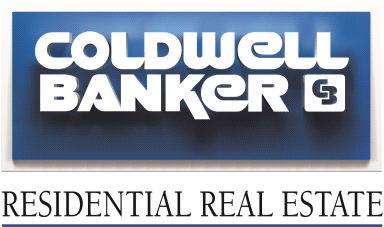 Media Contact:				
Elise Ramer					
Coldwell Banker					
Elise.Ramer@nrtsoutheast.com941.487.1417	
Dropbox: https://www.dropbox.com/sh/r679f6z6ro0mx3o/AAAAZoeZFZy09UFvv0hnioqKa?dl=0Photo Credit: Coastal Home PhotographyThat 70’s House on Bird KeyA Floridian time capsule lists for $4.395 millionSARASOTA, FL (October 21, 2016)— A new listing on Bird Key has all the groovy features one would expect from a costal time capsule home -- Formica countertops, foil wallpaper and Astroturf on the lanai – with a charming mid-century modern design that is in high demand. Located at 554 South Spoonbill Drive, the waterfront home was built in 1974 and sits on 25,895-square-foot lot, one of the largest currently available on Bird Key, with 233-feet of Sarasota Bay frontage.  The property is being offered turn-key, with the exception of select artwork. “This house has a charming elegance that must be seen to fully appreciate and has been meticulously maintained for 40 years,” said Koy. The residence boasts mid-century modern design elements and an open floor plan with an indoor-outdoor flow. The living room sliders open up to the expansive lanai which features a vaulted wooden beam ceiling, pool and fountain. Additional property details include:Four-bedrooms, five-full-bathrooms and one-partial-bath3,890-square-feet of living spaceRuth Richmond acrylic doorknobsMaster bedroom with two private outdoor terracesEn-suite guest roomsDock with boat liftColdwell Banker Residential Real Estate is a leading full-service residential real estate brokerage company with more than 85 offices and 5,000 sales associates serving the communities of Central Florida, Flagler, Brevard, Palm Beach, Southeast Florida, Southwest Florida, Tampa Bay and the Panhandle. Worldwide, the Coldwell Banker network includes 3,000 offices with nearly 85,000 sales associates. Every day, Coldwell Banker Residential Real Estate properties are exposed to 16 million buyers on more than 725 high-traffic websites. For more information or to view local listings, visit ColdwellBankerHomes.com. To learn more about a career in real estate or affiliating with Coldwell Banker, visit CareersCB.com. Coldwell Banker Residential Real Estate is a subsidiary of NRT LLC, the nation’s largest residential real estate brokerage company.###